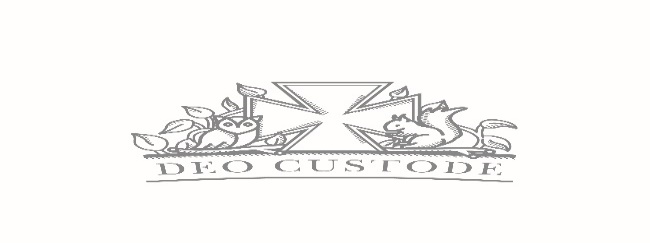 Policy and Procedures for Dealing with Injuries to ChildrenPaediatric first aiders are: Head of Nursery, All EYP staff and Assistant EYP.All Pre-prep staff have had first aid training in case of an emergency in the Pre-Prep.Minor injuriesMinor injuries such as cuts and grazes should be washed and cleaned with antiseptic wipes and a plaster applied if necessary.  Any treatment should be recorded in the minor injuries record book for pre prep children and in the comments book for Nursery children.Significant injuriesAny injury to the trunk or head which has required an ice pack to be applied should be referred to Louise in the first instance.  This will be recorded on a Cargilfield accident form and saved and emailed to the relevant persons named on the form. The accident book, which is kept in the accident folder, should be completed and parents should sign the book; a copy given to parents and the hard copy kept in the accident book.Head injuriesAny concerns with a bump to the head should be referred to Louise MacGregor, school nurse (nurse@cargilfield.com)Any head injury should be recorded in the nursery/accidents/incidents book and a copy given to parents.If head injury caused by an incident or accident a form needs to be completed and uploaded on to ISAMS.  A hard copy is then filed in the accidents/incidents folder in the nursery cupboard.Staff should monitor any child who has received a knock to the head or back and if any of the following is observed refer at once to Louise (school nurse).Loss of colour to faceLoss of balanceDizziness or sleepinessChild complaining of feeling unwell or of pain.      Significant Blood LossAny injuries which results in a large loss of blood or when bleeding cannot be stemmed should be dealt with by one of the first aiders in the first instance.Louise, school nursery, should be notified as soon as possible and assistance requested. This will be recorded on an accident form and saved and emailed to the relevant persons named on the form.The accident book, which is kept in the accident folder, should be completed and parents should sign the book; a copy given to parents and the hard copy kept in the accident book.Painful limb injuriesAny accident which results in a child complaining about an arm or leg hurting should be checked by a first aider initially and referred to Louise.  This should be recorded on an accident form and saved and emailed to the relevant persons named on the form.The accident book, which is kept in the accident folder, should be completed and parents should sign the book; a copy given to parents and the hard copy kept in the accident book.Accidents or Injuries which require hospitalisation/attendance at a GP surgeryAny accident or injury that requires hospitalisation or the attendance at a GP surgery needs to be reported to the Care Inspectorate via the eforms part of the Care Inspectorate website.The forms can be accessed via this link:https://eforms.careinspectorate.com/It is important that any relevant risk assessments are reviewed in the instance of a serious accident or injury.If the accident or injury doesn’t result in a hospital/GP visit but is considered a ‘near miss’ an appropriate form needs to be completed and shared with John Collins (Bursar), David Walker (Assistant Head Teacher) and Rob Taylor (Head Teacher).Duty of CandourSee the Whistleblowing policy in relation to current practice in relation to Duty of Candour following a serious accident causing serious injury.Please also see the following link for details: https://www2.gov.scot/Topics/Health/Policy/Duty-of-CandourIn general the procedure is as follows:Nursery children who need to see a first aider should be seen by a nursery first aider in the first instance.The school nurse should be contacted and requested to attend in the nursery.  If this is not possible then the child should then be taken up to the surgery or a phone call/radio call to the school nurse to ask for advice.  Please remember to inform the parents of any injuries and to be clear on the treatment given.  Parents must sign accident/injury form from the green book and/or the medicine folder if pain relief etc is administered.The school nurse should be in the surgery except for at the following times.  If they are not there please go to the office for assistance in contacting them.11.10am – 12noon: Dining Room or Staff Room12.15pm - 1.40pm: Dining Room1.55pm – 2.20pm: Changing Rooms2.55pm- 3.10pm: Changing Rooms4.00pm-4.30pm: Changing Rooms2.15pm -4.30pm:  Wednesday Changing Room/pitchesRemember it is important to apply common sense to dealing with injuries and to apply your own judgement to the situation.Policy updated by Jan Harber, Head of Nursery June 2022